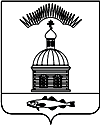 АДМИНИСТРАЦИЯ МУНИЦИПАЛЬНОГО ОБРАЗОВАНИЯ ГОРОДСКОЕ  ПОСЕЛЕНИЕ ПЕЧЕНГА ПЕЧЕНГСКОГО РАЙОНА МУРМАНСКОЙ ОБЛАСТИПОСТАНОВЛЕНИЕ (ПРОЕКТ)от _______________                                                                                      №____п. ПеченгаВ соответствии со ст. 299 Гражданского кодекса Российской Федерации, Федеральным законом от 06.10.2003 г.№ 131-ФЗ  «Об общих принципах организации местного самоуправления в Российской Федерации», постановлением администрации муниципального образования городское поселение Печенга № 186 от 03.10.2011 г. «Об утверждении положения     о      порядке  закрепления   за   муниципальными   учреждениями   и    муниципальными    казенными  предприятиями  муниципального образования  городское поселение   Печенга Печенгского района  Мурманской областиимущества   на    праве    оперативного   управления», в целях эффективного управления муниципальным имуществом городского поселения Печенга,на основании ходатайства  муниципального казенного учреждения «Многофункциональный центр муниципального образования  городское поселение Печенга»,ПОСТАНОВЛЯЮ: 1. Изъять неиспользуемое движимое муниципальное имущество, закрепленное  за муниципальным казенным учреждением «Многофункциональный центрмуниципального образования  городское поселение Печенга» на праве оперативного управления, контрольно – кассовая машина «АМС – 100К», инвентарный номер 01013490, балансовой стоимостью 25 000 (двадцатьпять тысяч) рублей 00 копеек.2. Закрепить движимое муниципальное имущество контрольно – кассовая машина «АМС – 100К», инвентарный номер 01013490, балансовой стоимостью 25 000 (двадцатьпять тысяч) рублей 00 копеекза муниципальным казенным предприятием «Жилищное хозяйство»на праве оперативного управления.3. Отделу  земельно-имущественных отношений (Святенко Ю.С.) внести соответствующие изменения в реестр движимого муниципального имущества муниципального образования городское поселение Печенга Печенгского района Мурманской области.4. Внести необходимые изменения в договора о закреплении муниципального имущества на праве оперативного управления за муниципальным каченным учреждением «Многофункциональный центр муниципального образования городское поселение Печенга» и муниципальным казенным предприятием «Жилищное хозяйство».5. Настоящее постановление опубликовать  в соответствии с порядком опубликования (обнародования) муниципальных правовых актов органов местного самоуправления городского поселения Печенга.6. Настоящее постановление вступает в силу с момента подписания.7. Контроль за исполнением настоящего постановления возложить на начальника отдела земельно-имущественных отношений (Святенко Ю.С.)Глава администрациимуниципального образованиягородскоепоселение Печенга                                  Н.Г.ЖдановаИсп.: Лебедева О.В.Рассылка: 3 экз. 1-прокуратура, 1- отдел ЗИО, 1- МКУ «МФЦ МО г.п. Печенга» (заверенная копия)Согласованно:Заместитель главы администрации              _______________________ А.Н. Быстров                                                                                                                             подписьНачальник финансового отдела                     _______________________ О.И. Бамбул                                                                                                                             подписьЮрисконсульт                                                _______________________ Е.С. Гуцал                                                                                                                             подписьНачальник отдела ЗИО                                  ________________________ Ю.С.Святенкоподпись